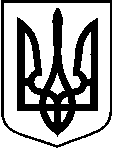 У К Р А Ї Н АХОТИНСЬКА МІСЬКА РАДАПро затвердження переліку назв вулиць та провулків у с. Каплівка Хотинської міської ради    Керуючись ст. 37, 59, 73 Закону України «Про місцеве самоврядування в Україні», Законом України «Про географічні назви», Законом України «Про засудження комуністичного та націонал-соціалістичного (нацистського) тоталітарних режимів в Україні та заборону пропаганди їх символіки», Законом України «Про присвоєння юридичним особам та об’єктам права власності імен (псевдонімів) фізичних осіб, ювілейних та святкових дат, назв і дат історичних подій», Порядком ведення словників Державного реєстру речових прав на нерухоме майно, затвердженого Наказом Міністерства юстиції України від 06.07.2012 N 1014/5, Хотинська міська радаВИРІШИЛА:1.Затвердити перелік назв вулиць та провулків села Каплівка, Дністровського району Чернівецької області, що належить до Хотинської міської ради   (Додаток 1).2.Опублікувати рішення у засобах масової інформації та розмістити на веб-сайті Хотинської міської ради.3.Контроль за виконанням даного рішення покласти на начальника відділу містобудування та архітектури міської ради Сергія ВЕРИНЧАНСЬКОГО.Міський голова                                                               Андрій ДРАНЧУК                                                                                                     Додаток 1 до рішення ____ сесіїХотинської  міської ради VIII скликання                                                                                            від ____________2022 р.								     №___________________Перелік вулиць с. Каплівка Дністровського району Чернівецької областіМіський голова                                                               Андрій ДРАНЧУК____ сесія VIII скликанняРІШЕННЯ № «__» ______ 2022р. 								м.ХотинН/ПТипгеонімуІснуючі назва геоніму(місцевого топоніму)новіназви геоніму1вулицяКобилянська2вулицяСувороваІ .Мазепи3вулицяУкраїнська4вулицяХотинського Повстання5вулицяШевченка6вулицяАндреєваБуковинська7вулицяЛєрмонтоваСічових Стрільців8вулицяК. ГалкінаМолодіжна9вулицяІ.Франка10вулицяГагарінаЛ. Каденюка11вулицяГорькогоС. Бандери12вулицяНезалежності13вулицяГрушевського14вулицяЛ. Українки15вулицяМегерська16вулицяЮ. Кушніра17вулицяДудки-ЯкшибоєваБ. Хмельницького18вулицяПеремоги19вулицяМиру20провулокУкраїнський21провулокГагарінаЛ. Каденюка22провулокНезалежності23провулокЛ. Українки23провулокГрушевського